               Παράταση υποβολής αιτήσεων για εισαγωγή σπουδαστών στα ΙΕΚ της Δημόσιας Υπηρεσίας ΑπασχόλησηςΠαρατείνεται έως τη Δευτέρα 12.09.2022 και ώρα 23:59, η προθεσμία υποβολής αιτήσεων σπουδαστών, για τη συμπλήρωση των κενών θέσεων, εγγραφής στα ΙΕΚ της Δημόσιας Υπηρεσίας Απασχόλησης, για το Χειμερινό Εξάμηνο του έτους κατάρτισης 2022-2023.Δικαίωμα αίτησης έχουν όσοι  είναι κάτοχοι τουλάχιστον απολυτηρίου Γενικού Λυκείου ή Επαγγελματικού Λυκείου ανεξαρτήτως ηλικίας. Η υποβολή των αιτήσεων γίνεται αποκλειστικά ηλεκτρονικά μέσω του gov.gr με τους κωδικούς πρόσβασης TAXIS στην ηλεκτρονική διεύθυνση: https://www.gov.gr/ipiresies/ekpaideuse/eggraphe-se-skholeio/eggraphe-se-iek-tou-oaedΣυγκεκριμένα η διαδρομή είναι: gov.gr → Εκπαίδευση → Εγγραφή σε σχολείο → Εγγραφή σε ΙΕΚ της ΔΥΠΑΤα δικαιολογητικά των υποψηφίων πρέπει να επισυναφθούν στην ηλεκτρονική αίτηση σε μορφή PDF. Τα απαραίτητα δικαιολογητικά περιλαμβάνουν τον τίτλο σπουδών και το δελτίο αστυνομικής ταυτότητας. Κάθε υποψήφιος έχει δικαίωμα να επιλέξει συνολικά τρεις ειδικότητες κατάρτισης με σειρά προτίμησης (1η, 2η, 3η) σε δύο ΙΕΚ  της ΔΥΠΑ.Στόχος των ΙΕΚ-ΔΥΠΑ είναι να παρέχουν ποιοτική αρχική επαγγελματική κατάρτιση που ανταποκρίνεται στις ανάγκες της οικονομίας και να εξασφαλίζουν στους καταρτιζόμενους δεξιότητες που θα διευκολύνουν την ένταξή τους στην αγορά εργασίας.Η φοίτηση στα ΙΕΚ είναι διάρκειας πέντε συνολικά εξαμήνων, επιμερισμένη σε τέσσερα εξάμηνα θεωρητικής και εργαστηριακής κατάρτισης συνολικής διάρκειας έως 1.200 διδακτικές ώρες ειδικότητας, σύμφωνα με τα συγκεκριμένα προγράμματα σπουδών και σε ένα εξάμηνο Πρακτικής Άσκησης, συνολικής διάρκειας 960 ωρών. Τα ΙΕΚ-ΔΥΠΑ εξασφαλίζουν στους αποφοίτους (μετά από εξετάσεις πιστοποίησης αρχικής επαγγελματικής κατάρτισης) Δίπλωμα Επαγγελματικής Ειδικότητας Επιπέδου  5.Οι ειδικότητες (Χειμερινού α' Εξαμήνου) για το έτος κατάρτισης 2022-2023 είναι οι εξής:Αθλητική ΔημοσιογραφίαΒοηθός Βρεφονηπιοκόμων  Βοηθός Ιατρικών ΕργαστηρίωνΒοηθός Νοσηλευτικής Γενικής ΝοσηλείαςΒοηθός Νοσηλευτικής ΧειρουργείουΒοηθός Ραδιολογίας και ΑκτινολογίαςΒοηθός ΦαρμακείουΒοηθός ΦυσικοθεραπείαςΓραμματέας Ανώτερων και Ανώτατων ΣτελεχώνΓραφιστική Εντύπου και  Ηλεκτρονικών ΜέσωνΔιασώστης – Πλήρωμα ΑσθενοφόρουΕιδικός Αισθητικής και Τέχνης του ΜακιγιάζΕιδικός Θρησκευτικού Τουρισμού και Προσκυνηματικών ΠεριηγήσεωνΜουσική ΤεχνολογίαΠροπονητής Αντισφαίρισης, Καλαθοσφαίρισης, Κολύμβησης, Πετοσφαίρισης, ΠοδοσφαίρουΣτέλεχος Ασφάλειας Προσώπων και ΥποδομώνΣτέλεχος Δημοσίων Σχέσεων και ΕπικοινωνίαςΣτέλεχος Διατροφής και Διαιτολογίας Στέλεχος Διοίκησης και Οικονομίας Στέλεχος Διοίκησης και Οικονομίας στον Τομέα της ΝαυτιλίαςΣτέλεχος Διοίκησης και Οικονομίας στον Τομέα του ΤουρισμούΣτέλεχος Επιχειρήσεων Τυποποίησης, Μεταποίησης και Εμπορίας Αγροτικών Προϊόντων Στέλεχος Μηχανογραφημένου Λογιστηρίου – Φοροτεχνικού ΓραφείουΣτέλεχος Μονάδων Φιλοξενίας Στέλεχος Υπηρεσιών Εφοδιαστικής Αλυσίδας (Logistics)Τέχνη φωτογραφίαςΤεχνικός ΑγροτουρισμούΤεχνικός Αισθητικός Ποδολογίας Καλλωπισμού Νυχιών και Ονυχοπλαστικής Τεχνικός ΑνελκυστήρωνΤεχνικός Αρτοποιός – ΖαχαροπλαστικήςΤεχνικός Βιολογικής / Οργανικής ΓεωργίαςΤεχνικός Δικτύων και ΤηλεπικοινωνιώνΤεχνικός Εγκαταστάσεων Ανανεώσιμων Πηγών ΕνέργειαςΤεχνικός Εγκαταστάσεων Ψύξης Αερισμού και ΚλιματισμούΤεχνικός Εσωτερικών Ηλεκτρικών ΕγκαταστάσεωνΤεχνικός Εφαρμογών Πληροφορικής (Πολυμέσα - Web designer - Developer/Video Games)Τεχνικός Θεατρικού Μακιγιάζ και Θεατρικών ΚομμώσεωνΤεχνικός Κομμωτικής ΤέχνηςΤεχνικός Μαγειρικής Τέχνης – Αρχιμάγειρας (Chef) Τεχνικός Μηχανικός Θερμικών Εγκαταστάσεων και Μηχανικός Τεχνολογίας Πετρελαίου και Φυσικού ΑερίουΤεχνικός ΜηχανοτρονικήςΤεχνικός Συντήρησης  Έργων  Τέχνης και ΑρχαιοτήτωνΤεχνικός Φαρμάκων Καλλυντικών και παρεμφερών Προϊόντων Τεχνικός Χειροποίητου Κοσμήματος και Σχεδιασμού ΚοσμήματοςΤεχνολογίες Επικοινωνίας και Πληροφοριών στην Ταξιδιωτική ΒιομηχανίαΤουριστικός Συνοδός Φύλακας Μουσείων και Αρχαιολογικών ΧώρωνΓια να δείτε τα Ι.Ε.Κ.-Δ.ΥΠ.Α που λειτουργούν στην περιοχή σας, καθώς και  περισσότερες πληροφορίες, επισκεφτείτε τη διεύθυνση: https://www.dypa.gov.gr/iek-oaed-arkhiki-epaghghelmatiki-katartisi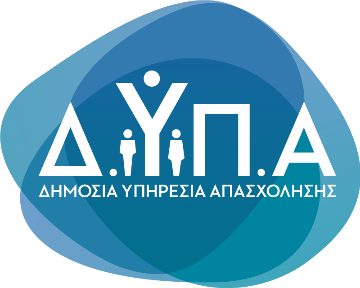 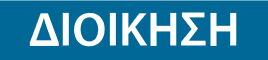 Τμήμα Επικοινωνίας &Δημοσίων ΣχέσεωνΑθήνα, 01.09.2022